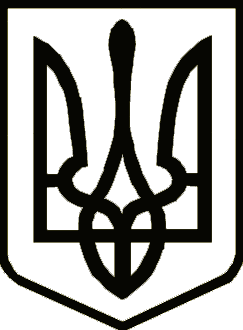 УкраїнаСРІБНЯНСЬКА СЕЛИЩНА РАДАРОЗПОРЯДЖЕННЯ                                                                                                                                                                                                                                                                                                                                                                                                                                                                                                                                                                                                                                                                                                                                                         Про затвердження графіку відпустокпрацівників на 2022 рікВідповідно до статті 79 Кодексу законів про працю України та статті 10 Закону України «Про відпустки», керуючись постановою КМУ № 250 «Про порядок і умови надання державним службовцям, посадовим особам місцевого самоврядування додаткових оплачуваних відпусток», пунктом 20 частини 4 статті 42, частиною 8 статті 59 Закону України «Про місцеве самоврядування в Україні», з метою раціонального використання працівниками Срібнянської селищної ради робочого часу та часу відпочинку, зобов’язую:1.ЗАТВЕРДИТИ графік відпусток працівників Срібнянської селищної ради на 2022 рік (додається).2.Керівникам структурних підрозділів взяти до відома, що відпустки надаються згідно із затвердженим графіком протягом поточного року.3.Контроль за виконанням цього розпорядження покласти на керуючого справами (секретаря) виконавчого комітету Ірину ГЛЮЗО.Селищний голова                                                                Олена ПАНЧЕНКО20 грудня2021 року    смт Срібне			      №220